Методика «Классификация фигур» (переработана А. Я. Ивановой).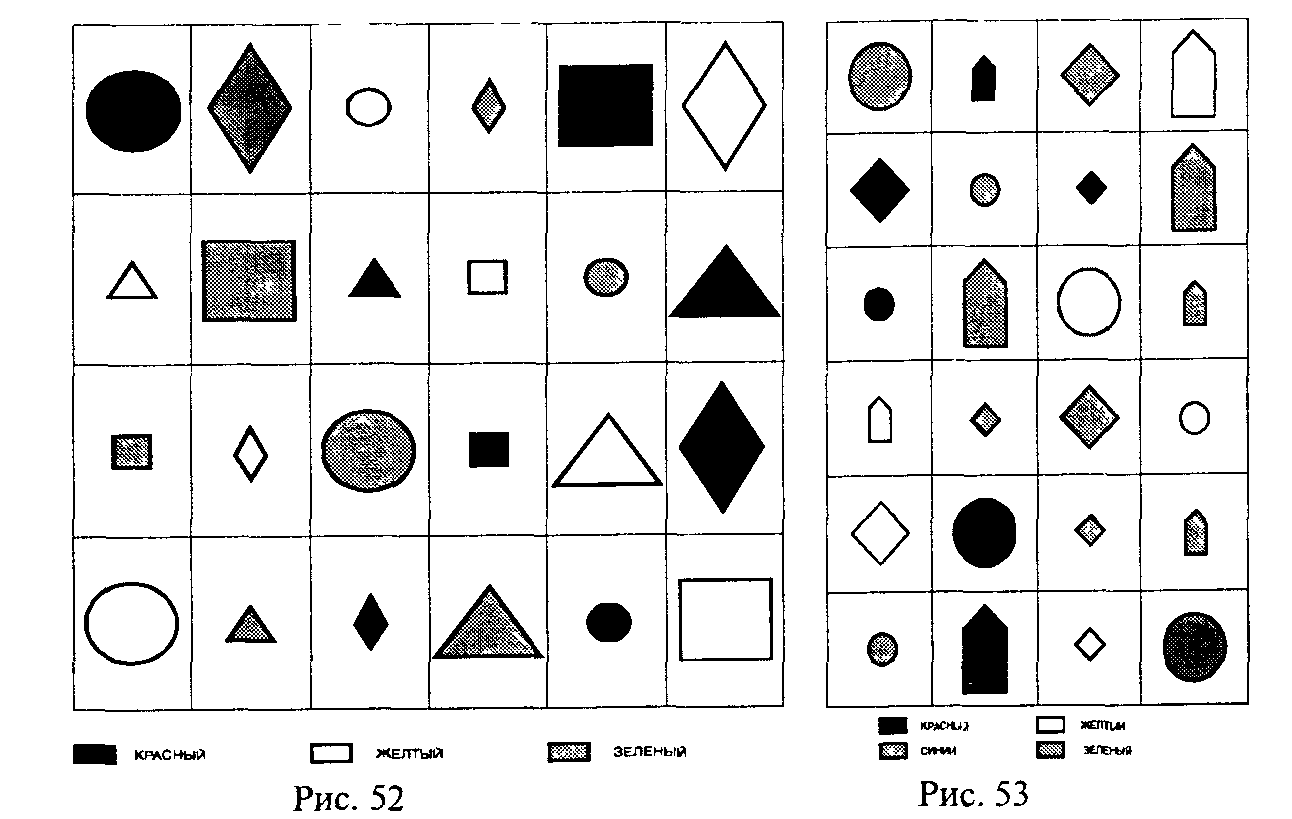 